Образец заполнения заявления для предоставления выплаты гражданам в целях частичной компенсации затрат, связанных с оплатой туристских услуг в организации отдыха и оздоровления детей Заявление на Госуслугах: пошаговое заполнениеЗаявку можно заполнить в веб-версии Госуслуг по ссылке(https://www.gosuslugi.ru/600226/1/form) или в мобильном приложении (найти услугу можно в общем каталоге или поиском по слову «лагерь»).1. Выбираем на ГосуслугахВыплата компенсации стоимости путевок в детский лагерь или переходим по ссылкеhttps://www.gosuslugi.ru/600226/1/form. Жмем кнопку Начать.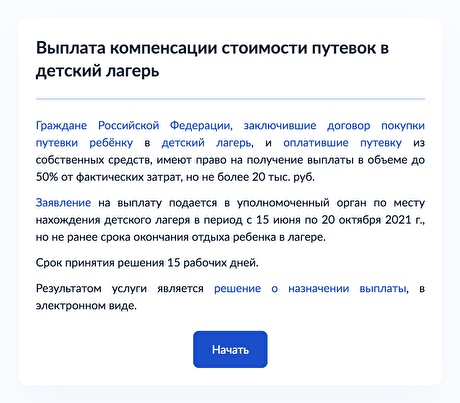 Шаг 1
Начало заполнения Заявки2. Ознакомление с Правилами. Открывается иформационное сообщения с условиями, с которыми надо ознакомиться и согласиться - нажимаем кнопку Подтверждаю.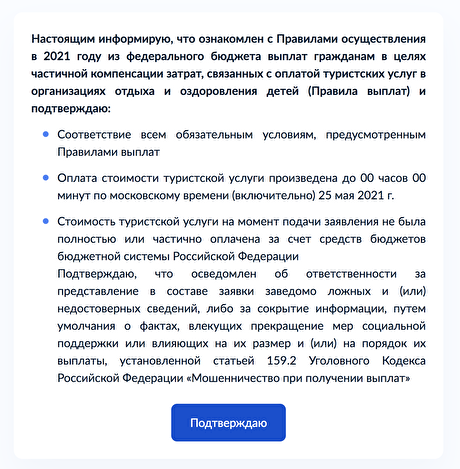 Шаг 2Подтверждаем ознакомление с правилами оказания госуслуги3. Вводим данные о Заявителе. Часть информации автоматически подгрузится из вашего личного кабинета Госуслуг. Жмем кнопку Верно, если данные отображены корректно.Важно: заявителем может быть только тот, кто указан в договоре на приобретение путевки в лагерь.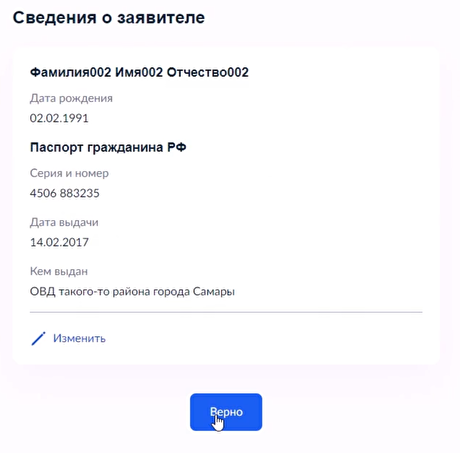 Шаг 3Ввод информации о Заявителе.4. Указываем контактный телефон. Часть информации автоматически подгрузится из вашего личного кабинета Госуслуг. Жмем кнопку Верно, если данные отображены корректно, или Редактировать, если хотите указать другой номер.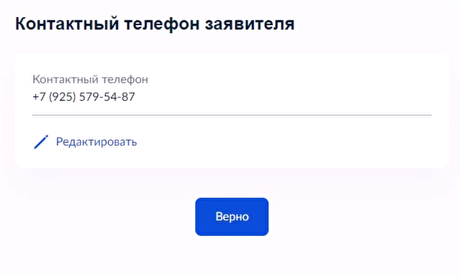 Шаг 4Телефон для связи5. Указываем адрес регистрации Заявителя. Часть информации автоматически подгрузится из вашего личного кабинета Госуслуг. Жмем кнопку Верно, если данные отображены корректно, или Редактировать, если хотите указать другой адрес.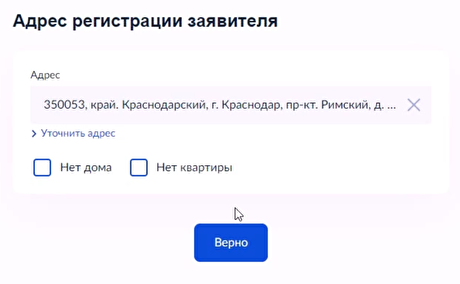 Шаг 5Адрес регистрации6. Сведения о ребенке. Вводим фамилию, имя, отчество и дату рождения ребенка. Жмем кнопку Верно.Если вы покупали путевку для нескольких детей - на каждого надо будет подать отдельную Заявку.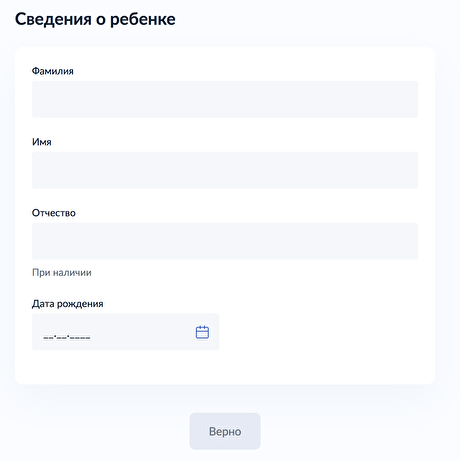 Шаг 6Сведения о ребенке6. Выбор документа на ребенка. В качестве документа, удостоверяющего личность ребенка следует выбрать документ, который использовался при оформлении путевки. Для выбора - нажмите на один из вариантов - паспорт или свидетельство о рождении.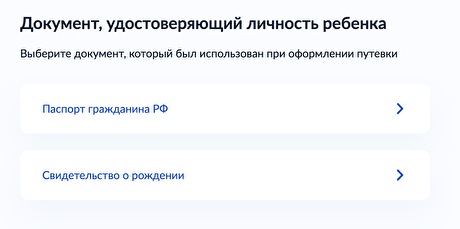 Шаг 6Сведения о ребенке - выбор документа.7. Заполнения данных документа на ребенка. Заполните данные выбранного документа. После ввода - нажмите кнопку Далее.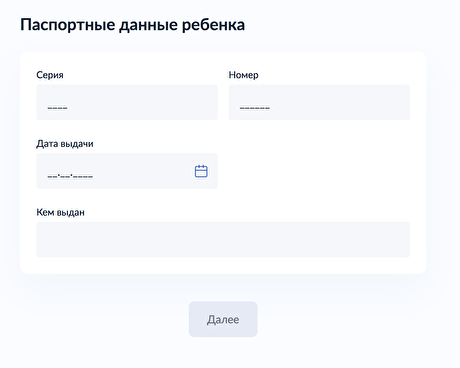 Шаг 7Сведения о ребенке - заполнение данных документа. Например, паспорт.8. Выбор региона местонахождения лагеря. В выпадающем списке регионов РФ выберите тот, в котором находится лагерь, нажмите кнопку Далее.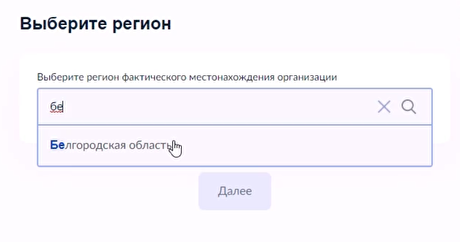 Шаг 8Выбор региона местонахождения лагеря9. Выбор лагеря и сведения о нем. В выпадающем списке лагерей начните вводить название лагеря - из справочника выберите подходящий. Остальные поля заполнятся автоматически. Нажмите кнопку Далее.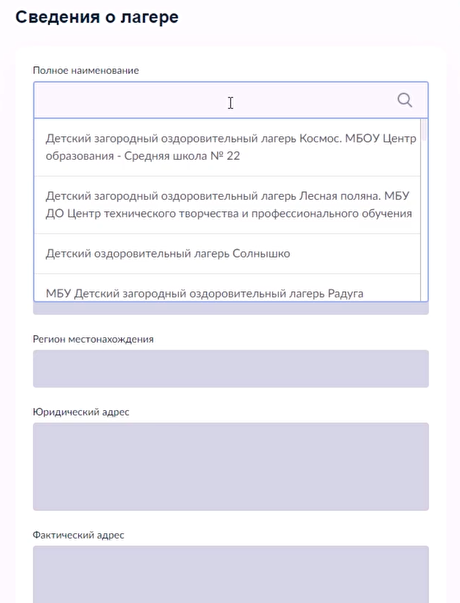 Шаг 9Выбор лагеря и заполнение данных10. Сведения о договоре на покупку путевки. Заполните поля с информацией о договоре – даты и суммы. Нажмите кнопку Далее.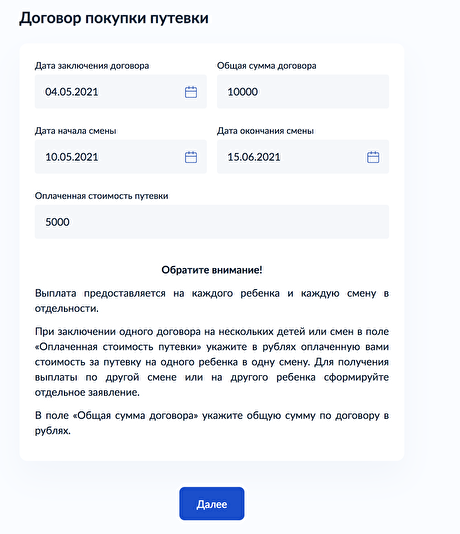 Шаг 10Заполнение данных о договоре на покупку путевкиВнимание! Заполнение дат начала и окончания путевки - подать заявку можно только после того как смена закончилась, поэтому система не дает ввести даты окончания смены позже текущего дня.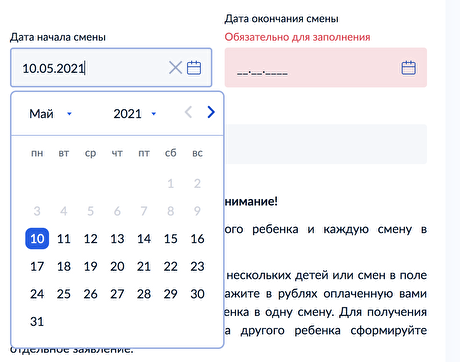 Шаг 10Дата началы смены может быть только с 10 мая 2021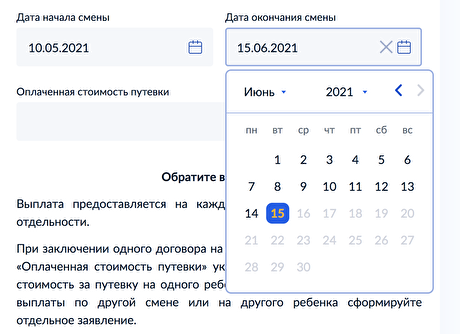 Шаг 10Дата окончания смены11. Загрузка скан-копии договора. Загрузите отсканированный договор на покупку туристической услуги (путевки в лагерь) и нажмите Далее.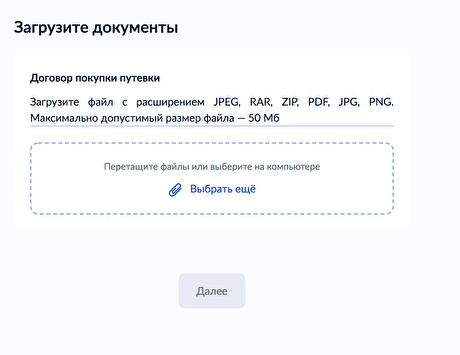 Шаг 11Загрузка скана договора12. Информация о подтверждении оплаты - есть ли чек? Выберите подходящий вариант.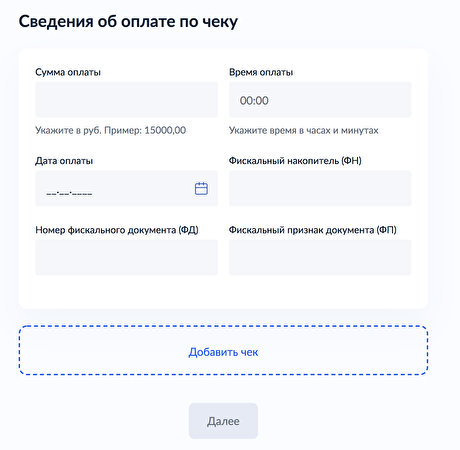 Шаг 12Наличие чека об оплате путевки12.1 Чек есть. Заполните информацию о чеке и нажмите Далее.Шаг 12.1Подтверждение оплаты, если чек есть12.2 Чека нет. Если у вас нет чека - система переведет вас на последний шаг с вводом номера карты Мир для начисления выплаты.13. Данные карты для получения выплаты - последний шаг. Введите номер карты платежной системы «Мир» и нажмите Подать заявление.
Важно: карта должна быть оформлена на того, кто подает заявление.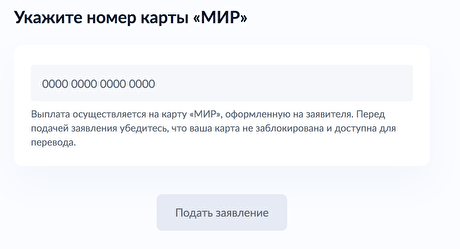 Шаг 13Ввод данных карты14. Заявка в вашем личном кабинете Госуслуг. Теперь можно следить за статусом рассмотрения.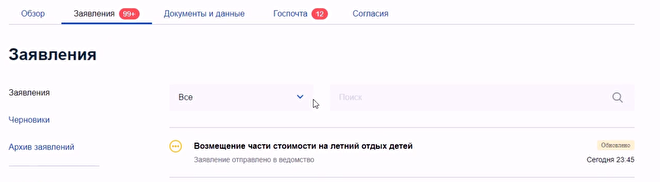 Шаг 14Заявка появится в личном кабинете